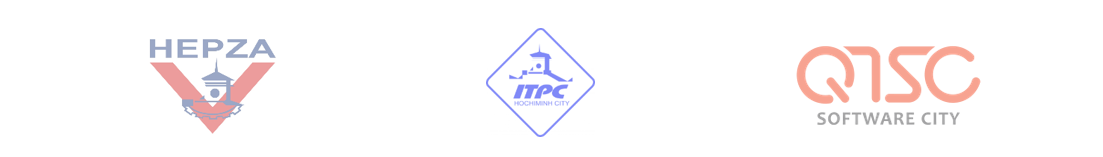 PHIẾU ĐĂNG KÝ THAM DỰChuỗi Hội thảo Khu công nghiệp thông minh Sau khi tìm hiểu thông tin chương trình, Đơn vị chúng tôi xác nhận thành phần tham dự như sau:1. Tên đơn vị: ……………………………………………………………………………………....................2. Địa chỉ: …………………………………………………………………………………………………3. Ngành nghề chính: …………………………………………………………………………………………………4. Đăng ký tham dự Hội thảo Khu công nghiệp thông minh: 	Ngày 29/10/2020 tại Hội trường lầu 1, Tòa nhà văn phòng Sepzone Linh Trung, lô 94, KCX Linh Trung 1, Quốc lộ 1A, Phường Linh Trung, Quận Thủ Đức, TP.HCM  	Ngày 05/11/2020 tại Hội trường Lầu 5, Tòa nhà Trung tâm Hành chính, Lô A59/I, Đường số 7, Khu công nghiệp Vĩnh Lộc, P. Bình Hưng Hòa B, Q.Bình Tân, TP.HCM5. Số lượng người tham dự: ……người6. Thông tin người tham dự:7. Đơn vị chúng tôi quan tâm đến các giải pháp (có thể chọn nhiều đáp án): Hệ thống quản lý, chia sẻ, bảo mật tài liệu Hệ thống quản lý camera thông minh Hệ thống giám sát bảo vệ thông minh  Hệ thống quan trắc môi trường nước và không khí Camera giám sát an ninh Các giải pháp quản lý nhà máy, kho Giải pháp số hóa nhà máy Phần mềm Quản lý tài liệu (DocEye)  Công nghệ nhận dạng và bóc tách thông tin (IONE) Phần mềm quản lý doanh nghiệp Online Office  Hệ thống họp trực tuyến (Suremeet) Giải pháp tối ưu quản trị doanh nghiệp sản xuất với NetSuiteERP Tối ưu hoạt động thiết bị bằng AI và IoT Giải pháp đọc tài liệu tự động Ứng dụng Robot & Drone trong Công nghiệp Camera đa năng hỗ trợ kiểm soát nhà máy Theo dõi nhà xưởng từ xa Hộp UV diệt khuẩn Hệ thống Quản lý hiển thị thông tin số (HSIA) Khác (vui lòng ghi rõ): …………………………………………………………………………** Vui lòng mang theo namecard khi đến tham dự và hoàn tất khảo sát (phát tại sự kiện) để được nhận quà từ BTCSTTHọ tênChức vụSố điện thoạiEmail123